Статистико-аналитический отчет о результатах государственной итоговой аттестации 
по образовательным программам основного общего образования 
в 2022 году
в Ленинградской области ПОЯСНИТЕЛЬНАЯ ЗАПИСКАПредлагаемый документ представляет статистико-аналитический отчет о результатах государственной итоговой аттестации по образовательным программам основного общего образования (далее – ГИА-9) в субъекте Российской Федерации (далее – отчет).Целью отчета является представление статистических данных о результатах ГИА-9 в субъекте Российской Федерации; проведение методического анализа типичных затруднений участников ГИА-9 по учебному предмету и разработка рекомендаций по совершенствованию преподавания;формирование предложений в «дорожную карту» по развитию региональной системы образования (в части выявления и распространения лучших педагогических практик, оказания поддержки образовательным организациям, демонстрирующим устойчиво низкие результаты обучения).Структура отчетаОтчет состоит из двух частей:Глава 1 включает в себя общую информацию о результатах проведения ГИА-9 в субъекте Российской Федерации в 2022 году.Глава 2 включает в себя Методический анализ результатов ОГЭ по учебному предмету и информацию о мероприятиях, запланированных для включения в «дорожную карту» по развитию региональной системы образования.Отчет может быть использован:специалистами органов исполнительной власти, осуществляющих государственное управление в сфере образования (далее – ОИВ), для принятия управленческих решений по совершенствованию процесса обучения; специалистами организаций дополнительного профессионального образования (институты повышения квалификации) при разработке и реализации дополнительных профессиональных программ повышения квалификации учителей и руководителей образовательных организаций;методическими объединениями учителей-предметников при планировании обмена опытом работы и распространении успешного опыта обучения учебному предмету и успешного опыта подготовки обучающихся к государственной итоговой аттестации;руководителями образовательных организаций и учителями-предметниками при планировании учебного процесса и выборе технологий обучения. При проведении анализа использованы данные региональной информационной системы обеспечения проведения государственной итоговой аттестации по программам основного общего образования (РИС ГИА-9), а также дополнительные сведения ОИВ.Статистико-аналитический отчет 
о результатах государственной итоговой аттестации по программам основного общего образования в 2022 годув Ленинградской областиПеречень условных обозначений, сокращений и терминовГЛАВА 2. Методический анализ результатов ОГЭ
по учебному предметуГеография2.1. Количество участников ОГЭ по учебному предмету (за последние годы проведения ОГЭ по предмету) по категориямТаблица 2-1С 2018 года наблюдается рост количества выпускников, выбирающих экзамен по географии. Подобная тенденция связана с возможностью использования на экзамене по географии набора дополнительных материалов (атласы 7, 8, 9 классов). Обладая навыком чтения и анализа картографического материала, ученик может успешно справится с порядка 60% заданий. Также эта тенденция объясняется и демографической ситуацией в регионе – ростом числа девятиклассников.Традиционно основная масса участников  ОГЭ по географии (около 85%) - это выпускники средних общеобразовательных школ. Общая тенденция увеличения доли участников ОГЭ из средних общеобразовательных школ связана с доминированием данного типа ОО в регионе.Выпускники лицеев и гимназий составляют примерно 7%. Невысокая доля лицеистов и гимназистов, выбирающих ОГЭ по географии, связана с непрофильностью предмета для этих заведений, традиционно преподающих на углубленном уровне математику, физику, литературу, иностранные языки.ВЫВОДЫ о характере изменения количества участников ОГЭ по предмету 1. В течение анализируемого периода (2018–2022 гг.) общее число участников ОГЭ по географии в Ленинградской области выросло на 1 303 человека. Подобные изменения количества участников, как представляется, обусловлены демографической ситуацией в регионе, а также возможностью использовать на экзамене по географии набор дополнительных материалов (атласы 7, 8, 9 классов).2. Большинство участников экзамена (83,14%) составляют выпускники СОШ, поскольку этот вид образовательных организаций доминирует в регионе.3. Доля выпускников лицеев и гимназий среди участников экзамена традиционно невелика (7-9% с 2019 по 2022), что связано с непрофильностью предмета география для этих заведений.Таким образом, можно сказать, что в период с 2018 по 2021 г. количество участников ОГЭ по географии в Ленинградской области растет при незначительном изменении относительных показателей по категориям участников экзамена.2.2. Основные результаты ОГЭ по учебному предмету2.2.1. Диаграмма распределения первичных баллов участников ОГЭ по предмету 
в 2022 г. (количество участников, получивших тот или иной балл)2.2.2.Динамика результатов ОГЭ по предмету Таблица 2-22.2.3. Результаты ОГЭ по АТЕ регионаТаблица 2-32.2.4. Результаты по группам участников экзамена с различным уровнем подготовки 
с учетом типа ООТаблица 2-42.2.5. Выделение перечня ОО, продемонстрировавших наиболее высокие результаты ОГЭ по предметуВыбраны10% от общего числа ОО в субъекте Российской Федерации, в которых: доля участников ОГЭ, получивших отметки «4» и «5», имеет максимальные значения (по сравнению с другими ОО субъекта Российской Федерации);доля участников ОГЭ, получивших неудовлетворительную отметку, имеет минимальные значения (по сравнению с другими ОО субъекта Российской Федерации).Таблица 2-52.2.6. Выделение перечня ОО, продемонстрировавших низкие результаты ОГЭ по предметуВыбраны10% от общего числа ОО в субъекте Российской Федерации, в которых: доля участников ОГЭ, получивших отметку «2», имеет максимальные значения (по сравнению с другими ОО субъекта Российской Федерации);доля участников ОГЭ, получивших отметки «4» и «5», имеет минимальные значения (по сравнению с другими ОО субъекта Российской Федерации).Таблица 2-62.2.7 ВЫВОДЫ о характере результатов ОГЭ по предмету в 2022 году и в динамике.1. В динамике результатов ОГЭ по географии в течение трех лет следует отметить стабильный процент «хорошистов». Доля обучающихся, не достигших порога, и «троечников» увеличивается, что связано с изменениями в структуре и содержании КИМ ОГЭ по географии и тем, что контингент учащихся, выбирающих географию экзаменом, пополняется учениками, которые не показывали высоких достижений во время обучения. Средний балл в течение трех лет колеблется незначительно в пределах 3,7 – 3,8 (2018 – 3,84 балла, 2019 – 3,7 балла, 2022 – 3,74 балла). Количество работ с максимальным балом снижается: 2017 – 31 работа, 2018 – 28 работ, 2019 – 27 работ, 2022 – 20 работ (при росте участников).2. Традиционно наибольшее количество участников экзамена приходится на наиболее плотно заселенные районы Ленинградской области – Всеволожский, Выборгский, Гатчинский и Тосненский. Худшие результаты показали Бокситогорский, Кингисеппский и Киришский районы, где количество обучающихся, не перешедших порог баллов, выросло с 2019 года. Лучшие результаты у Тихвинского, Ломоносовского, Тосненского и Волховского районов, при этом, по сравнению с 2019 годом, по этим районам наблюдается положительная динамика.3. Высокое качество по предмету показали выпускники гимназий и лицеев, что объясняется высоким качеством обучения в данных типах учреждений. В перечне из 30 ОО, продемонстрировавших наиболее высокие результаты ОГЭ по географии, 6 гимназий и лицеев. Самое низкое качество обучения показали выпускники основных общеобразовательных школ. Данные типы учреждений в основной массе располагаются в сельской местности и часто входят в группу школ с низкими образовательными результатами. В перечне из 30 ОО, продемонстрировавших наиболее низкие результаты ОГЭ по географии, 15 сельских образовательных учреждений.В целом, следует отметить, что сохранение среднего балла на уровне 2019 года при изменении структуры и содержания КИМ ОГЭ по предмету, является результатом слаженной работы учителей географии, районных и региональных методических служб.2.3. Анализ результатов выполнения заданий КИМ ОГЭ2.3.1. Краткая характеристика КИМ по предметуСодержание КИМ ОГЭ по географии определено на основе федерального государственного образовательного стандарта основного общего образования (приказ Минобрнауки России от 17.12.2010 № 1897) с учётом Примерной основной образовательной программы основного общего образования (одобрена решением Федерального учебно-методического объединения по общему образованию (протокол от 08.04.2015 № 1/15)). В КИМ обеспечена преемственность проверяемого содержания с федеральным компонентом государственного стандарта основного общего образования по географии (приказ Минобразования России от 05.03.2004 № 1089 «Об утверждении федерального компонента государственных образовательных стандартов начального общего, основного общего и среднего (полного) общего образования»).В каждый вариант КИМ ОГЭ по географии  2022 г. включены задания, проверяющие уровень знания содержания всех основных разделов курса географии за основную школу и выполнение основных требований к уровню подготовки выпускников.  В КИМ ОГЭ по географии проверяется овладение выпускниками знаниями и умениями, сформированность способности самостоятельного творческого их применения в практической деятельности и в повседневной жизни. Важное место в КИМ отводится проверке сформированности умений использовать различные источники информации: карты атласов; статистические источники (таблицы, графики, диаграммы), представленные в заданиях; тексты. Экзаменационная модель КИМ ОГЭ контролирует сформированность многих важных умений: - выбрать источник, необходимый для решения конкретной задачи; - найти и извлечь информацию из источника; - представлять в различных формах (графики, таблицы) географическую информацию, необходимую для решения учебных и практикоориентированных задач; - использовать различные источники географической информации (картографические, статистические, текстовые) для решения различных учебных и практико-ориентированных задач. Количество заданий, проверяющих знание отдельных разделов школьного курса географии, определяется с учётом значимости отдельных элементов содержания и необходимости полного охвата требований к уровню подготовки выпускников. Наибольшее количество заданий проверяет достижение требований к уровню подготовки выпускников по разделу «География России».Значительная часть заданий КИМ для ОГЭ по географии по типу аналогична заданиям, используемым в экзаменационной работе ЕГЭ по географии. В отличие от ЕГЭ, в КИМ ОГЭ большее внимание уделяется достижению требований, направленных на практическое применение географических знаний и умений. Также важной для ОГЭ является проверка сформированности умений извлекать и анализировать данные из различных источников географической информации (карт атласов, статистических материалов, диаграмм, текстов).Экзаменационная работа состоит из 30 заданий.  Работа содержит 27 заданий с записью краткого ответа, из них: 8 заданий с ответом в виде одной цифры, 5 заданий с ответом в виде слова или словосочетания, 14 заданий с ответом в виде числа или последовательности цифр.Работа содержит 3 задания с развёрнутым ответом, в двух из которых (12-е и 29-е), требуется записать полный обоснованный ответ на поставленный вопрос.Разделы обязательного минимума содержания основного общего образования по географии:Источники географической информации – 7 заданий;Природа Земли и человек – 6 заданий;Материки, океаны, народы и страны – 2 задания;География России – 13 заданий.Стоит отметить, что значительные изменения в структуре и содержании КИМ ОГЭ по географии произошли в 2019-2020 годах. Был введен блок заданий по анализу географического текста (задание 27 с кратким ответом, задания 28 и 29 с развернутым ответом). Уменьшилось количество заданий базового уровня сложности (с 17 до 15 заданий). Изменились привычные формулировки заданий, авторы КИМ ОГЭ по географии сделали акцент на проверку достижения метапредметных результатов – владение смысловым чтением, например, (задания 2, 3, 14). Усложнились критерии оценивания задания 12.Несмотря на то, что по сравнению с 2021 годом изменения в КИМ ОГЭ по географии отсутствуют, обучающиеся впервые писали ОГЭ по географии по обновленным КИМ в 2022 году. Это связано с отменой ОГЭ по предмету в 2020 и 2021 годах по эпидемиологическим причинам.Задание 1 контролируют овладение представлениями о географии, её роли в освоении планеты человеком, о географических знаниях как компоненте научной картины мира / формирование представлений и основополагающих теоретических знаний об основных этапах географического освоения Земли.Задания 2-3 контролируют овладение представлениями и основополагающими теоретическими знаниями об особенностях природы, жизни, культуры и хозяйственной деятельности людей, экологических проблемах на разных материках и в отдельных странах.Задание 4 отвечают за формирование представлений и основополагающих теоретических знаний об особенностях природы, жизни, культуры и хозяйственной деятельности людей, экологических проблемах на разных материках и в отдельных  странах / овладение основными навыками нахождения, использования и презентации географической информации.Задания 5, 8, 17, 19 проверяют овладение умениями и навыками использования разнообразных географических знаний в повседневной жизни для объяснения и оценки явлений и процессов.Задания 7, 9-11, 25 и 27 проверяют овладение умениями выбирать и использовать источники географической информации (картографические), необходимые для решения учебных, практикоориентированных задач, а также практических задач в повседневной жизни.Задания 6, 13, 18, 20, 21, 23 и 30 контролируют формирование представлений и основополагающих теоретических знаний о целостности и неоднородности Земли как планеты людей в пространстве и во времени.Задания 14-15 отвечает за формирование умений и навыков использования разнообразных географических знаний в повседневной жизни для определения уровня безопасности окружающей среды, адаптации к условиям территории проживания, соблюдения мер безопасности в случае природных стихийных бедствий и техногенных катастроф.Задание 12 повышенного уровня сложности проверяет формирование умений и навыков использования разнообразных географических знаний в повседневной жизни для объяснения и оценки явлений и процессов.Задания 16, 22 проверяют овладение основными навыками нахождения, использования и презентации географической информации.Задания 24, 26, 28 и 29 контролирует формирование представлений и основополагающих теоретических знаний об особенностях природы, жизни, культуры и хозяйственной деятельности людей, экологических проблемах на разных материках и в отдельных странах.2.3.2. Статистический анализ выполнения заданий КИМ ОГЭ в 2022 годуТаблица 2-72.3.3. Содержательный анализ выполнения заданий КИМ ОГЭОтдельные темы по предмету освоены хорошо всеми группами участников ОГЭ, о чем свидетельствует достаточно высокий показатель успешного выполнения участниками экзамена ряда заданий:Задание 2 - Особенности географического положения России/ овладение представлениями и основополагающими теоретическими знаниями об особенностях природы, жизни, культуры и хозяйственной деятельности людей (работа с географическим текстом и политико-административной картой России) – 80% выполнения. Среди «отличников» этот показатель равен 98%, среди учеников, выполнивших работу на «удовлетворительно» 66% справились с заданием успешно.Средний показатель выполнения ниже на 5% по сравнению с 2019 годом, что связано с изменением структуры задания. Короткий текст с пропущенным словом сменил задание с выбором одного ответа.Задание 5 - Изучение элементов погоды/ овладение умениями и навыками использования разнообразных географических знаний в повседневной жизни для объяснения и оценки явлений и процессов (работа с метеорологической картой) – 84% выполнения. У «отличников» и «хорошистов» этот показатель выше 91%, среди учеников, выполнивших работу на «удовлетворительно» 74% справились с заданием успешно.По сравнению с показателем 2019 года (тогда задание 10) успешность выполнения задания выросла на 2%.Задание 6 - Изучение элементов погоды/ формирование представлений и основополагающих теоретических знаний о целостности и неоднородности Земли (работа с метеорологической картой)  – 77% выполнения. Среди «отличников» этот показатель равен 93%, среди учеников, выполнивших работу на «удовлетворительно» 65% справились с заданием успешно.По сравнению с показателем 2019 года (тогда задание 11) успешность выполнения задания осталась на том же уровне.Задание 8 - Земная кора и литосфера/ овладение умениями и навыками использования разнообразных географических знаний в повседневной жизни для объяснения и оценки явлений и процессов (проверяет знание геологического закона Стено – чем слой горных пород выше, тем он моложе) – 91% выполнения. Среди «отличников» этот показатель равен 99%, среди учеников, выполнивших работу на «удовлетворительно» 84,5% справились с заданием успешно.По сравнению с показателем 2019 года (тогда задание 26) успешность выполнения задания выросла на 6%.Задание 9 - План местности: основные параметры и элементы (нахождение расстояния по карте) / умение выбирать и использовать источники географической информации (картографические), необходимые для решения учебных задач – 78% выполнения. Среди «отличников» этот показатель равен 90%, среди учеников, выполнивших работу на «удовлетворительно» 70% справились с заданием успешно.Средний показатель выполнения ниже на 4% по сравнению с 2019 годом (тогда задание 18). Это можно объяснить усложнением задания: предлагалось найти расстояние между двумя условными знаками на карте, а не между двумя точками. Не все участники ОГЭ знают о правилах измерения расстояния между немасштабированными объектами на топографической карте или плане местности.Задание 10 - План местности: основные параметры и элементы (нахождение направления по карте) / умение выбирать и использовать источники географической информации (картографические), необходимые для решения учебных задач – 88% выполнения. Среди «отличников» этот показатель равен 97%, среди учеников, выполнивших работу на «удовлетворительно» 81% справились с заданием успешно.По сравнению с показателем 2019 года (тогда задание 19) успешность выполнения задания выросла на 4%.Задание 11 - План местности: основные параметры и элементы (работа с профилем местности / умение выбирать и использовать источники географической информации (картографические), необходимые для решения учебных задач – 86% выполнения. У «отличников» и «хорошистов» этот показатель выше 92%, среди учеников, выполнивших работу на «удовлетворительно» 76% справились с заданием успешно.По сравнению с показателем 2019 года (тогда задание 21) успешность выполнения задания выросла на 12%.Задание 19 - Часовые пояса России / овладение умениями и навыками использования разнообразных географических знаний в повседневной жизни для объяснения и оценки явлений и процессов – 83% выполнения. Среди «отличников» этот показатель равен 98%, среди учеников, выполнивших работу на «удовлетворительно» 69% справились с заданием успешно.По сравнению с показателем 2019 года (тогда задание 24) успешность выполнения задания выросла на 7%.Задание 22 - Миграции России / овладение основными навыками нахождения, использования и презентации географической информации (анализ таблицы со статистическими данными) – 78% выполнения. У «отличников» показатель выше 93%, у «хорошистов» выше 81%, среди учеников, выполнивших работу на «удовлетворительно» 69,7% справились с заданием успешно.По сравнению с показателем 2019 года (тогда задание 8) успешность выполнения задания осталась на том же уровне.Задания базового уровня сложности с низким процентом выполнения:Задание 13 – Атмосфера Земли/ формирование умений и навыков использования разнообразных географических знаний в повседневной жизни для объяснения и оценки явлений и процессов. Задание является задачей, требует от учащихся осуществлять математические операции (определение доли, округление, работа с отрицательными числами). Лишь 57% обучающихся справились успешно, для участников ОГЭ, сдавших экзамен на «удовлетворительно», этот показатель составил 36%. Высокий процент выполнения наблюдаем у «отличников», так как для успешного ответа требуется применить математические умения, а также метапредметное умение анализировать текст задачи. В дальнейшем при подготовке к экзамену рекомендуется привлекать учителей математики, внедрять географические задачи в уроки географии и математики, проводить интегрированные уроки.Задание 20 - Природно-хозяйственное районирование России / овладение представлениями и основополагающими теоретическими знаниями об особенностях природы, жизни, культуры и хозяйственной деятельности людей. Задание выполнили лишь 47% участников ОГЭ по географии. Всего четверть учеников, получивших отметку «удовлетворительно», справилась  с заданием, хотя среди отличников этот показатель составил 88%. Традиционно невысокий процент выполнения объясняется очень широким спектром географических знаний (об особенностях природы, культуры, рекреационных ресурсов, хозяйственной деятельности субъектов Российской Федерации), которые необходимо применить выпускникам для решения задания. При этом задание заявлено базовым уровнем сложности.Задание 28 – Природопользование; Отрасли промышленности России/ овладение представлениями и основополагающими теоретическими знаниями об особенностях природы, жизни, культуры и хозяйственной деятельности людей. Несмотря на базовый уровень сложности, это задание является заданием с развернутым ответом и новым заданием, отсутствующим в 2019 году. В среднем задание выполнили 23% учеников, лишь четверть «хорошистов» дали верный ответ и всего 57% участников ГИА-9, сдавших экзамен на «отлично». В задании 28 используется географический материал всего курса средней школы. Чтобы дать верный ответ, участники ОГЭ должны были владеть такими понятиями как «Межотраслевой комплекс», «Альтернативные источники энергии», «Сток поверхностных и грунтовых вод», знать местонахождение подписанной в атласах не всех издательств Туранской низменности.Задания повышенного и высокого уровня сложности с низким процентом выполнения:Задание 3 – Климат России и хозяйственная деятельность людей / овладение представлениями и основополагающими теоретическими знаниями об особенностях природы, жизни, культуры и хозяйственной деятельности людей. Согласно спецификации КИМ ОГЭ по географии, вопрос соответствует теме «Климат России», но затрагивается также тема «Движения Земли и их следствия» (продолжительность полярной ночи на разных широтах России).  Тема «Форма, размеры, движение Земли» традиционно сложна, изучается лишь в 5 классе на уровне, характерном для этого возраста (11-12 лет). Задание, представленное в КИМ ОГЭ по географии, требует знания темы на более взрослом уровне, следовательно, для успешного выполнения необходима дополнительная подготовка.Для успешного ответа на вопрос по теме «Климат России» необходимо обладать навыком анализа и сопоставления географических карт различного содержания, поэтому лишь чуть больше половины участников ОГЭ выполнили это задание. Среди учеников, сдавших экзамен на удовлетворительную отметку, этот показатель составил 35%.Задание 7 - Градусная сеть/ умение выбирать и использовать источники географической информации (картографические), необходимые для решения учебных задач.Умение определять географические координаты сформировано у 54% участников ОГЭ, этот показатель на 3% ниже результатов 2019 года (тогда задание 14), лишь треть «троечников» справились с этим заданием. Это объясняется недостаточной сформированностью умения выбирать наиболее подходящий источник информации, что приводит к ошибкам в ответе. Типичные ошибки показывают, что часто участники ОГЭ вместо крупномасштабной выбирают мелкомасштабную карту, на которой параллели и меридианы проведены через большие расстояния (например, не материка, а мира, не региона, а России), что не позволяет точно определить географические координаты. Рекомендуется использовать определенный алгоритм при подготовке к экзамену: учащемуся сначала необходимо определить, на каком материке находится искомый объект, далее открыть карту определенного материка и найти объект. Важно, является ли искомый объект городом или физическим телом (гора, вулкан), так как социальный объект рациональней искать на экономической карте материка, а гору или вулкан на физической карте.Задание 18 – Распределение тепла и влаги на Земле/ формирование представлений и основополагающих теоретических знаний о целостности и неоднородности Земли. В задании 18 проверялось умение определить по климатограмме тип климата и выбрать территорию, для которой этот тип климата характерен. Это умение сформировано менее, чем у половины участников ОГЭ (этот показатель сопоставим с данными 2019 года, тогда задание 27), лишь половина «хорошистов» выполнила это задание. Климатограмма традиционно является достаточно сложным источником информации для значительной части участников ОГЭ по географии. Многие ошибки связаны с тем, что выпускники, читая климатограмму, учитывают только годовой ход температуры воздуха и ее абсолютные значения, игнорируя среднегодовое количество атмосферных осадков и режим их выпадения. Задание 21 - Поверхностные воды суши/ формирование представлений и основополагающих теоретических знаний о целостности и неоднородности Земли.В данном задании обучающиеся должны показать, насколько хорошо владеют понятийным аппаратом по темам «Режим реки» или «Население России». Задание выполнило около 47% участников ОГЭ, лишь треть учеников, сдавших экзамен на отметку «удовлетворительно», справились успешно. Подобные низкие результаты объясняются тем, что в учебниках географии 8 класса подробно останавливаются на таких элементах режима реки, как паводок, половодье и межень, но практически не представлены такие понятия, как ледоход и ледостав, не во всех атласах есть карты ледохода и ледостава рек России.Задание 29 – Климат и хозяйственная деятельность людей/ овладение представлениями и основополагающими теоретическими знаниями об особенностях природы, жизни, культуры и хозяйственной деятельности людей. Задание новое (отсутствовало в КИМ ОГЭ по географии 2019 года), с развернутым ответом, высокого уровня сложности выполнили лишь 24,4% участников ОГЭ, всего четверть «хорошистов» и 57% «отличников» справились успешно. В задании 29 используется географический материал всего курса средней школы. При этом, считаем необходимым обратить внимание на неравнозначность вариантов: ответ «левые притоки Миссисипи весной пополняют воды за счет таяния снега, а правые притоки летом за счет таяния льда в горах» и ответ «для Арктики характерны низкие температуры» оцениваются одинаково в 1 балл.Задание 30 - Природно-хозяйственное районирование России/ формирование представлений и основополагающих теоретических знаний о целостности и неоднородности Земли. Умение определять географические объекты по их признакам проверялось заданиями с географическими текстовыми описаниями регионов и городов России, а также стран мира. Определить географический объект по одному признаку оказывается легче, чем по их совокупности. Выполнение этого задания составило 52%. Это связано с тем, что многие выпускники не обладают навыком анализа и интерпретации географического текста и географических карт различного содержания для определения нужного объекта. Тем не менее, стоит отметить положительные результаты работы над этим заданием: в 2019 году лишь 28% участников ОГЭ выполнили это задание (сохранило свой номер – 30), а среди учеников, сдавших экзамен «удовлетворительно» в 2019 году, показатель выполнения был менее 10% (результат 2022 года - 28%).2.3.4. Анализ метапредметных результатов обучения, повлиявших на выполнение заданий КИММетапредметные умения, повлиявшие на невысокие результаты выполнения ряда заданий:умение создавать, применять и преобразовывать знаки и символы, модели и схемы для решения учебных и познавательных задач.Задание 3 – Климат России и хозяйственная деятельность людей/ овладение представлениями и основополагающими теоретическими знаниями об особенностях природы, жизни, культуры и хозяйственной деятельности людей. Для успешного ответа на вопрос по теме «Климат России» необходимо обладать навыком анализа и сопоставления географических карт различного содержания, поэтому лишь чуть больше половины участников ОГЭ выполнили это задание. Среди учеников, сдавших экзамен на удовлетворительную отметку, этот показатель составил 35%.Задание 7 - Градусная сеть/ умение выбирать и использовать источники географической информации (картографические), необходимые для решения учебных задач. Умение определять географические координаты сформировано у 54% участников ОГЭ, этот показатель на 3% ниже результатов 2019 года (тогда задание 14), лишь треть «троечников» справились с этим заданием. Это объясняется недостаточной сформированностью умения выбирать наиболее подходящий источник информации, что приводит к ошибкам в ответе. Типичные ошибки показывают, что часто ученики вместо крупномасштабной выбирают мелкомасштабную карту, на которой параллели и меридианы проведены через большие расстояния (например, не материка, а мира, не региона, а России), что не позволяет точно определить географические координаты. Задание 13 – Атмосфера Земли/ формирование умений и навыков использования разнообразных географических знаний в повседневной жизни для объяснения и оценки явлений и процессов. Задание является задачей, требует от учеников осуществлять математические операции (определение доли, округление, работа с отрицательными числами). Лишь 57% учеников справились успешно, для участников ОГЭ, сдавших экзамен на «удовлетворительно», этот показатель составил 36%. Высокий процент выполнения наблюдается у «отличников», так как для успешного ответа требуется применить математические умения, а также метапредметное умение анализировать текст задачи. В дальнейшем при подготовке к экзамену рекомендуется привлекать учителей математики, внедрять географические задачи в уроки географии и математики, проводить интегрированные уроки.Задание 18 – Распределение тепла и влаги на Земле/ формирование представлений и основополагающих теоретических знаний о целостности и неоднородности Земли. В задании 18 проверялось умение определить по климатограмме тип климата и выбрать территорию, для которой этот тип климата характерен. Это умение сформировано менее, чем у половины учеников, сдававших экзамен (этот показатель сопоставим с данными 2019 года, тогда задание 27), лишь половина «хорошистов» выполнила это задание. Климатограмма традиционно является достаточно сложным источником информации для значительной части экзаменуемых. Многие ошибки связаны с тем, что выпускники, читая климатограмму, учитывают только годовой ход температуры воздуха и ее абсолютные значения, игнорируя среднегодовое количество атмосферных осадков и режим их выпадения. Рекомендуется использовать определенный алгоритм при подготовке к экзамену: учащемуся надо обратить внимание на ход температуры – если температура в июне-июле-августе традиционно выше, чем декабре-январе-феврале, то искомая территория находится в Северном полушарии, если зависимость обратная, то в Южном. Таким образом, можно исключить ряд территорий, не соответствующих данному критерию. Далее стоит обратить внимание, находятся ли оставшиеся территории на побережье или глубоко в материке и связать с количеством осадков, обозначенных на климатограмме.смысловое чтение.Задание 27 - Административно-территориальное устройство России/ умение выбирать и использовать источники географической информации (картографические), необходимые для решения учебных задач. Новое задание, отсутствующее в 2019 году, выполнено чуть более половиной участников ОГЭ, менее трети  «троечников» выполнили это задание. Невысокий процент выполнения связан с несформированным метапредметным умением анализ текста. Данное задание практически аналогично заданию 2, где требуется проанализировать короткий текст из двух предложений и с помощью полученной информации найти искомый объект на политико-административной карте России. Это задание выполнено 80%  участников ОГЭ по географии. В задании 27 те же самые аналитические действия надо проделать над текстом из 6-8 предложений, что становится препятствием для большой части учеников (41%), кроме группы, получивших за экзамен «отлично», - 89% успешного выполнения.Задание 30 - Природно-хозяйственное районирование России/ формирование представлений и основополагающих теоретических знаний о целостности и неоднородности Земли. Умение определять географические объекты по их признакам проверялось заданиями с географическими текстовыми описаниями регионов и городов России, а также стран мира. Определить географический объект по одному признаку оказывается легче, чем по их совокупности. Выполнение этого задания составило 52%. Это связано с тем, что многие выпускники не обладают навыком анализа и интерпретации географического текста и географических карт различного содержания для определения нужного объекта. Тем не менее, стоит отметить положительные результаты работы над этим заданием: в 2019 году лишь 28% участников ОГЭ выполнили это задание (сохранило свой номер – 30), а среди учеников, сдавших экзамен «удовлетворительно» в 2019 году, показатель выполнения был менее 10% (результат 2022 года - 28%).Соотнесение результатов выполнения заданий с учебными программами, используемыми в субъекте Российской Федерации учебниками и иными особенностями региональной/муниципальной систем образованияВ Ленинградской области в соответствии с требованиями статьи 18 Федерального закона «Об образовании в Российской Федерации» используются учебники, вошедшие в федеральный перечень учебников, утвержденный приказом Министерства просвещения Российской Федерации от 20 мая 2020 г. № 254 «Об утверждении федерального перечня учебников, допущенных к использованию при реализации имеющих государственную аккредитацию образовательных программ начального общего, основного общего, среднего общего образования организациями, осуществляющими образовательную деятельность» (в ред. приказа Минпросвещения России от 23.12.2020 № 766).Выбор учебников из федерального перечня в соответствии с действующими нормативными правовыми актами образовательные организации региона осуществляют самостоятельно.Семьдесят процентов образовательных организаций региона работают по учебникам Алексеев А.И., Николина В.В., Липкина Е.К. и др. География 5-9 кл издательство “Просвещение” (серия «Полярная звезда»). Учебники и пособия УМК по географии «Полярная звезда» обеспечивают достижение личностных, метапредметных и предметных образовательных результатов в соответствии с требованиями Федерального государственного образовательного стандарта основного общего образования. Всё необходимое для достижения планируемых результатов средствами предмета сосредоточено непосредственно в учебнике: широкая система разноуровневых заданий, охватывающая все классы учебно-познавательных и практических задач, в том числе задачи на приобретение опыта проектной деятельности, развитие читательской компетенции, сотрудничество, работу с информацией. Система помощи в организации собственной учебной деятельности (модели действий, пошаговые инструкции, напоминания, полезные советы, ссылки на дополнительные ресурсы). Система подготовки к аттестации ученика, необходимый набор географических карт.2.3.5 Выводы об итогах анализа выполнения заданий, групп заданий:Перечень элементов содержания / умений, навыков, видов познавательной деятельности, освоение которых всеми школьниками региона в целом можно считать достаточным (средний процент выполнения больше 70).Особенности географического положения России;Разнообразие растений и животных, особенности их распространения;Изучение элементов погоды;Земная кора и литосфера;План местности: основные параметры и элементы/ умение выбирать и использовать источники географической информации (картографические), необходимые для решения учебных задач на базовом уровне;Часовые пояса России/ овладение умениями и навыками использования разнообразных географических знаний в повседневной жизни для объяснения и оценки явлений и процессов на базовом уровне;Миграции России / овладение основными навыками нахождения, использования и презентации географической информации на базовом уровне.Перечень элементов содержания / умений, навыков, видов познавательной деятельности, освоение которых всеми школьниками региона в целом, а также школьниками с разным уровнем подготовки нельзя считать достаточным (средний процент выполнения менее 52).Климат России и хозяйственная деятельность людей/ овладение представлениями и основополагающими теоретическими знаниями об особенностях природы, жизни, культуры и хозяйственной деятельности людей на повышенном уровне / метапредметное умение создавать, применять и преобразовывать знаки и символы, модели и схемы для решения учебных и познавательных задач;Градусная сеть/ умение выбирать и использовать источники географической информации (картографические), необходимые для решения учебных задач на повышенном уровне / метапредметное умение создавать, применять и преобразовывать знаки и символы, модели и схемы для решения учебных и познавательных задач;Атмосфера Земли (решение географических задач) / метапредметное умение создавать, применять и преобразовывать знаки и символы, модели и схемы для решения учебных и познавательных задач;Распределение тепла и влаги на Земле / метапредметное умение создавать, применять и преобразовывать знаки и символы, модели и схемы для решения учебных и познавательных задач;Природно-хозяйственное районирование России / метапредметное умение смысловое чтение;Природопользование;Отрасли промышленности России;Поверхностные воды суши/ формирование представлений и основополагающих теоретических знаний о целостности и неоднородности Земли на повышенном уровне;Выводы о вероятных причинах затруднений и типичных ошибок, обучающихся субъекта Российской ФедерацииПодводя итог анализу выполнения заданий ОГЭ по географии в 2022 году, можно констатировать владение на высоком уровне участниками ОГЭ учебным материалом по таким темам, как:«Географическое положение России».«Часовые зоны России».«Элементы погоды. Метеорологическая карта».«Природа мира».«Земная кора и литосфера».«План местности».«Население России». Участники ОГЭ владеют основными навыками нахождения и использования географической информации при выполнении заданий базового уровня сложности и выбирают и используют источники географической информации (картографические), необходимые для решения учебных задач (на базовом уровне сложности).При выполнении заданий повышенного и высокого уровней сложности (15 заданий из 30) обучающиеся столкнулись с рядом трудностей, связанных с несформированными умениями и способами действий, а именно: плохо сформированные метапредметные умения создавать, применять и преобразовывать знаки и символы, модели и схемы для решения учебных и познавательных задач (задания 3, 7, 13, 18). смысловое чтение (задания 27, 30). Также плохо усвоены темы:«Природопользование» (эта тема достаточно скудно представлена в учебниках географии и требует обращения при подготовке к дополнительному материалу). «Природно-хозяйственное районирование России» (традиционно сложная для изучения и объемная по географической информации тема).2.4. Рекомендации по совершенствованию методики преподавания учебного предмета2.4.1. Рекомендации по совершенствованию преподавания учебного предмета для всех обучающихсяМетодические рекомендации адресованы учителям географии Ленинградской области, осуществляющим подготовку к ОГЭ по географии в 2022-2023 году, а также руководителям районных методических объединений учителей географии.Методические рекомендации разработаны на основе анализа результатов ОГЭ по географии в 2022 году. Содержательный анализ проведен по КИМ основного периода ОГЭ по географии 2022 года.Статистические данные: в динамике результатов ОГЭ по географии в течение трех лет следует отметить стабильный процент «хорошистов». Доля обучающихся, не достигших порога, и «троечников» увеличивается, что связано с изменениями в структуре и содержании КИМ ОГЭ по географии и тем, что контингент учащихся, выбирающих географию экзаменом, пополняется учениками, которые не показывали высоких достижений во время обучения. Средний балл в течение трех лет колеблется незначительно в пределах 3,7 – 3,8 (2018 – 3,84 балла, 2019 – 3,7 балла, 2022 – 3,74 балла). Количество работ с максимальным балом снижается: 2017 – 31 работа, 2018 – 28 работ, 2019 – 27 работ, 2022 – 20 работ.Рекомендуется акцентировать внимание на следующих вопросах при подготовке учащихся к сдаче ОГЭ по географии в 2023 году:Градусная сеть/ умение выбирать и использовать источники географической информации (картографические), необходимые для решения учебных задач.Умение определять географические координаты сформировано у 54% участников ОГЭ, этот показатель на 3% ниже результатов 2019 года (тогда задание 14), лишь треть «троечников» справились с этим заданием. Это объясняется недостаточной сформированностью умения выбирать наиболее подходящий источник информации, что приводит к ошибкам в ответе. Типичные ошибки показывают, что часто ученики вместо крупномасштабной выбирают мелкомасштабную карту, на которой параллели и меридианы проведены через большие расстояния (например, не материка, а мира, не региона, а России), что не позволяет точно определить географические координаты. При отработке задания 7 рекомендуется использовать определенный алгоритм:сначала необходимо определить, на каком материке находится искомый объект по физической карте мира;далее открыть карту определенного материка;определить, через сколько градусов проведены параллели и меридианы (градусы параллели подписываются сбоку карты, градусы меридиана на экваторе; если открыта карта России, то вверху карты);определить искомое полушарие (северная или южная широта необходима? Западная или восточная долгота нужна?);найти заданный объект.! Важно, является ли искомый объект городом или физическим телом (гора, вулкан), так как социальный объект рациональней искать на экономической карте материка, а гору или вулкан на физической карте.Распределение тепла и влаги на Земле / метапредметное умение создавать, применять и преобразовывать знаки и символы, модели и схемы для решения учебных и познавательных задач.В задании 18 проверяется умение определить по климатограмме тип климата и выбрать территорию, для которой этот тип климата характерен. Это умение сформировано менее, чем у половины учеников, сдававших экзамен (этот показатель сопоставим с данными 2019 года, тогда задание 27), лишь половина «хорошистов» выполнила это задание. Климатограмма традиционно является достаточно сложным источником информации для значительной части экзаменуемых. Многие ошибки связаны с тем, что выпускники, читая климатограмму, учитывают только годовой ход температуры воздуха и ее абсолютные значения, игнорируя среднегодовое количество атмосферных осадков и режим их выпадения.При отработке задания 18 также рекомендуется использовать определенный алгоритм:надо обратить внимание на ход температуры – если температура в июне-июле-августе традиционно выше, чем декабре-январе-феврале, то искомая территория находится в Северном полушарии, если зависимость обратная, то в Южном – по ходу температуры определяем, что искомая точка в южном полушарии (С или Д).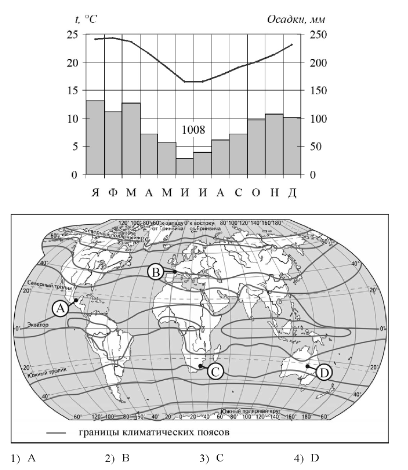 Далее стоит обратить внимание, находятся ли оставшиеся территории на побережье или глубоко в материке и связать с количеством осадков, обозначенных на климатограмме – точка Д находится внутри материка и на тропике, где выпадает мало осадков, а на климатограмме этот показатель равен 1008 мм, выбираем точку С.Поверхностные воды суши/ формирование представлений и основополагающих теоретических знаний о целостности и неоднородности Земли.В задании 21 обучающиеся должны показать, насколько хорошо владеют понятийным аппаратом по темам «Режим реки» или «Население России». Задание выполнило около 47% участников ОГЭ, лишь треть учеников, сдавших экзамен на отметку «удовлетворительно», справились успешно. При отработке задания 21 следует обратить особое внимание на понятийный аппарат темы «Режим реки». Рекомендуется ведение обучающимися «географического словаря», где будут отражены элементы режима реки, такие как половодье, паводок, межень, ледостав, ледоход.2.4.2. Рекомендации по организации дифференцированного обучения школьников с разным уровнем предметной подготовки Ученикам, испытывающим трудности в освоении общеобразовательной программы, но выбравшим географию в качестве экзамена, необходимо обратить внимание на работу со справочными материалами, предлагать различные задания на основе статистических таблиц (задания 16 и 17, 22 и 23).Также, ученикам основной школы, испытывающим трудности в освоении общеобразовательной программы, но выбравшим географию в качестве экзамена необходимо отрабатывать полученные географические знания, выполняя контурные карты. Для работы с контурной картой России рекомендуется использование атласа с контурными картами и сборником задач (Атлас с контурными картами и сборником задач. География России. Население, хозяйство и географические районы. 9-ый кл. / О.В. Крылова. – Москва : Издательство АСТ, 2020. – 88 с.: карты, ил.), где представлены подробные карты по центрам промышленности РФ, географии растениеводства и животноводства нашей страны, а также даны задачи на отработку знаний по размещению экономико-географических объектов России.Дифференцированный подход необходимо применять при отработке следующих тем:Природно-хозяйственное районирование России / овладение представлениями и основополагающими теоретическими знаниями об особенностях природы, жизни, культуры и хозяйственной деятельности людей.Задание 20 выполнили лишь 47% участников ОГЭ по географии. Всего четверть учеников, получивших отметку «удовлетворительно», справилась  с заданием, хотя среди отличников этот показатель составил 88%. Традиционно невысокий процент выполнения объясняется очень широким спектром географических знаний (об особенностях природы, культуры, рекреационных ресурсов, хозяйственной деятельности субъектов Российской Федерации), которые необходимо применить выпускникам для решения задания. При этом задание заявлено базовым уровнем сложности.В задании 20 предлагается соотнести туристические рекламные слоганы и субъекты Российской Федерации, к которым они относятся. Традиционно невысокий процент выполнения объясняется очень широким используемым спектром информации об особенностях природы, культуры, рекреационных ресурсов, хозяйственной деятельности субъектов Российской Федерации, несмотря на то, что задание заявлено базовым уровнем сложности.Ученикам, которые испытывают трудности в освоении общеобразовательной программы, можно предложить отработку данного задания в игровой форме: кроссворды, карточки с рекламными слоганами:Успешные ученики могут выполнить проект в виде рекламного буклета субъекта РФ или написать мини-сочинение.Примерные темы мини-сочинения (отработка задания 20)Романтика белых ночей Карелии;Где проходит граница между Европой и Азией?Домбай – центр отдыха и спорта Карачаево-Черкесии;Почему крайняя восточная точка России на самом деле западная?Валдайский парк – «жемчужина» средней полосы России;Альпы – горы многих стран;Где находится загадочный Карфаген?Умение определять географические объекты по их признакам проверялось заданиями с географическими текстовыми описаниями регионов и городов России, а также стран мира (задание 30). Определить географический объект по одному признаку оказывается легче, чем по их совокупности. Выполнение этого задания составило 52%. Это связано с тем, что многие выпускники не обладают навыком анализа и интерпретации географического текста и географических карт различного содержания для определения нужного объекта. Тем не менее, стоит отметить положительные результаты работы над этим заданием: в 2019 году лишь 28% участников ОГЭ выполнили это задание (сохранило свой номер – 30), а среди учеников, сдавших экзамен «удовлетворительно» в 2019 году, показатель выполнения был менее 10% (результат 2022 года - 28%).Задание 30 показывает положительную динамику по сравнению с 2019 годом, поэтому необходимо продолжать работу по совершенствованию умения анализа географического текста:Внимательно прочитайте текст;Определите регион России по его краткому описанию.Этот автономный округ имеет приморское положение. Большую часть территории занимают нагорья. На его территории находится крайняя материковая точка России. Коренное население, относящееся к малочисленным народам Севера, занимается оленеводством, рыболовством и охотой на морского зверя.Выделите карандашом в тексте все слова, характеризующие географическое положение – «автономный округ», «приморское», «нагорья», «крайняя точка России», Север»;На политико-административной карте России найдите все субъекты России, отвечающие выделенным характеристикам – Чукотский автономный округ.Задания 28 и 29 с развернутым ответом базового и высокого уровней сложности были выполнены только четвертью выпускников. В задании 28 используется географический материал со всего курса средней школы. Чтобы дать верный ответ, обучающиеся должны были владеть такими понятиями как «Межотраслевой комплекс», «Альтернативные источники энергии», «Сток поверхностных и грунтовых вод», знать местонахождение подписанной в атласах не всех издательств Туранской низменности. В задании 29 используется географический материал со всего курса средней школы. Для отработки этих заданий рекомендуем обратиться не только к сборникам по подготовке к ОГЭ (пр. Эртель А.Б. География. Подготовка к ОГЭ-2022. 20 тренировочных вариантов по демоверсии 2022 года. 9-й класс: учебно-методической пособие. – Ростов н/Д: Легион, 2021. – 336 с.), но и к сборникам по подготовке к ЕГЭ по географии, где с 2022 года эти задания введены под номерами 24 и 25 (пр. ЕГЭ 2022. География. 14 вариантов. Типовые варианты экзаменационных заданий от разработчиков ЕГЭ / В. В. Барабанов, А. А. Жеребцов. - М.: издательство "Экзамен", 2022).Рекомендации по темам для обсуждения на методических объединениях учителей-предметников«Методика подготовки к ОГЭ по географии в 2022-2023 годах. Анализ типичных ошибок».«Методика подготовки к ОГЭ по географии в 2022-2023 годах. Решение задач (задания 13, 23)».«Методика подготовки к ОГЭ по географии в 2022-2023 годах. Анализ климатограмм, определение географических координат (задания 7, 18)».«Методика подготовки к ОГЭ по географии в 2022-2023 годах. Работа с географическим текстом (задания 2, 27, 28, 29, 30)».«Методика подготовки к ОГЭ по географии в 2022-2023 годах. Географическая карта – залог успеха на экзамене (методика работы с картами атласа)».Учитель географии при подготовке учеников к экзамену должен быть знаком с федеральными нормативными документами (сайты http://www.fipi.ru; http://opengia.ru; http://www.ege.edu.ru), использовать в работе материалы ФГБНУ «ФИПИ»: открытый банк заданий https://fipi.ru/oge/otkrytyy-bank-zadaniy-oge#!/tab/173942232-8унифицированные учебные материалы для подготовки председателей и экспертов предметных комиссий ОГЭ https://fipi.ru/oge/dlya-predmetnyh-komissiy-subektov-rf#!/tab/173940378-8рекомендованные ФГБНУ «ФИПИ» пособия. Региональные материалы также могут оказать существенную методическую поддержку учителю географии:информационный блог «Географы Ленинградской области» http://geograflo.blogspot.com/p/blog-page_24.html2.5. Информация о публикации (размещении) на открытых для общего доступа на страницах информационно-коммуникационных интернет-ресурсах ОИВ (подведомственных учреждений) в неизменном или расширенном виде приведенных в статистико-аналитическом отчете рекомендаций по совершенствованию преподавания учебного предмета для всех обучающихся, а также по организации дифференцированного обучения школьников с разным уровнем предметной подготовки. 2.6.1. Адрес страницы размещения:Сайт комитета общего и профессионального образования Ленинградской области: https://edu.lenobl.ru/ru/law/regionalnye-instrumenty-upravleniya-kachestvom-obrazovaniya-2021-2022/sistema-ocenki-kachestva-podgotovki-obuchayushihsya/adresnye-rekomendacii-po-rezultatam-analiza/https://vk.com/club130139951?w=wall-130139951_4587https://geograflo.blogspot.com/p/blog-page_24.html2.6.2. Дата размещения 01.09.2022СОСТАВИТЕЛИ ОТЧЕТА по учебному предмету география: Наименование организации, проводящей анализ результатов ГИА:ГАОУ ДПО «Ленинградский областной институт развития образования»Ответственные специалисты:
АТЕАдминистративно-территориальная единицаГВЭ-9Государственный выпускной экзамен по образовательным программам основного общего образования ГИА-9Государственная итоговая аттестация по образовательным программам основного общего образованияКИМКонтрольные измерительные материалы ОГЭ Основной  государственный экзаменОИВОрганы исполнительной власти субъектов Российской Федерации, осуществляющие государственное управление в сфере образованияОООбразовательная организация, осуществляющая образовательную деятельность по имеющей государственную аккредитацию образовательной программеРИСРегиональная информационная система обеспечения проведения государственной итоговой аттестации обучающихся, освоивших основные образовательные программы основного общего и среднего общего образованияРособрнадзорФедеральная служба по надзору в сфере образования и наукиУчастники ГИА-9 с ОВЗ, участники с ОВЗ Участники ГИА-9 с ограниченными возможностями здоровьяУчастник  ОГЭ / участник экзамена / участникОбучающиеся, допущенные в установленном порядке к ГИА в форме ОГЭ УчебникУчебник из Федерального перечня допущенных к использованию при реализации имеющих государственную аккредитацию образовательных программ основного общего и среднего общего образованияФПУФедеральный перечень учебников, допущенных к использованию при реализации имеющих государственную аккредитацию образовательных программ основного общего и среднего общего образованияУчастники ОГЭ2018 г.2018 г.2019 г.2019 г.2022 г.2022 г.Участники ОГЭчел.%чел.%чел.%Выпускники текущего года, обучающиеся по программам ООО4 928100,005 826100,006 231100,00Выпускники лицеев и гимназий3507,105449,344377,01Выпускники СОШ4 19885,194 84983,145 34285,73Выпускники ООШ3557,204097,024367,00Обучающиеся на дому10,0210,01700,0Участники с ограниченными возможностями здоровья30,0640,0720,03Получили отметку2018 г.2018 г.2019 г.2019 г.2022 г.2022 г.Получили отметкучел.%чел.%чел.%«2»110,2691,21061,7«3»178036,1223238,32 43839,1«4»210242,7261844,92 64642,5«5»103521,090715,61 04116,7№ п/пАТЕВсего участников«2»«2»«3»«3»«4»«4»«5»«5»№ п/пАТЕВсего участниковчел.%чел.%чел.%чел.%1.Бокситогорский14085,717654,293827,141812,862.Волосовский26200,0010540,0811142,374617,563.Волховский23531,287531,9111448,514318,304.Всеволожский1282181,4046436,1957845,0822217,325.Выборгский 62550,8027443,8426241,928413,446.Гатчинский899192,1138042,2735339,2714716,357.Кингисеппский236145,9310142,809339,412811,868.Киришский256103,9010039,0610641,414015,639.Кировский37141,0814739,6216544,475514,8210.Лодейнопольский15242,636240,796542,762113,8211.Ломоносовский28310,359031,8013347,005920,8512.Лужский26162,309436,0211744,834416,8613.Подпорожский16431,838250,005533,542414,6314.Приозерский16631,816539,167243,372615,6615.Сланцевский9711,033536,084445,361717,5316.Сосновоборский15921,267446,546440,251911,9517.Тихвинский18210,554625,278345,605228,5718.Тосненский46140,8716836,4419341,879620,82№ п/пТип ООДоля участников, получивших отметкуДоля участников, получивших отметкуДоля участников, получивших отметкуДоля участников, получивших отметкуДоля участников, получивших отметкуДоля участников, получивших отметку№ п/пТип ОО«2»«3»«4»«5»«4» и «5»
(качество 
обучения)«3», «4» и «5»
(уровень 
обученности)ООШ2,5238,0738,9920,4159,4097,48СОШ1,7240,1342,3115,8458,1498,28Лицей1,0532,4641,8824,6166,4998,95Гимназия0,0023,9853,6622,3676,02100,00Интернаты 6,2543,7525,0025,0050,0093,75№ п/пНазвание ООДоля участников, получивших отметку «2»Доля участников, получивших отметки «4» и «5»(качество обучения)Доля участников, получивших отметки «3», «4» и «5» (уровень обученности)МОУ «Лицей № 8» г. Тихвина0%100%100%МОУ «Шугозерская средняя общеобразовательная школа»0%100%100%МБОУ «Кингисеппская гимназия»0%96%100%МОУ «Средняя общеобразовательная школа № 6» г. Тихвина0%95%100%МОУ «Средняя общеобразовательная школа «Токсовский центр образования имени Героя Советского Союза Петрова Василия Яковлевича»0%95%100%МОУ  «Средняя общеобразовательная школа «Всеволожский центр образования»0%93%100%МКОУ «Приладожская средняя общеобразовательная школа»0%93%100%МОУ «Средняя общеобразовательная школа № 1 им. Героя Советского Союза Н. П. Фёдорова»0%90%100%МБОУ «Гатчинская гимназия им. К.Д. Ушинского»0%88%100%МОУ «Разметелевская средняя общеобразовательная школа»0%86%100%МОУ «Гимназия № 2» г. Тихвина0%86%100%МБОУ «Средняя общеобразовательная школа № 3 г. Никольское»0%86%100%МОУ «Средняя общеобразовательная школа с углубленным изучением отдельных предметов № 3» г. Всеволожска0%85%100%МБОУ «Терволовская основная общеобразовательная школа»0%85%100%МОУ «Лицей № 7» г. Тихвина0%85%100%МОУ «Кипенская общеобразовательная школа»0%83%100%МОУ «Средняя общеобразовательная школа № 4» г. Всеволожска0%83%100%МОУ «Оржицкая общеобразовательная школа»0%82%100%МОБУ «Пашская средняя общеобразовательная школа»0%82%100%МОУ «Сланцевская средняя общеобразовательная школа № 6»0%81%100%МБОУ «Никольская  основная общеобразовательная школа № 9»0%81%100%МБОУ «Гимназия № 1 г. Никольское»0%81%100%МОУ «Сельцовская средняя общеобразовательная школа»0%80%100%МБОУ «Сиверская средняя общеобразовательная школа № 3»0%80%100%МОУ «Осьминская средняя общеобразовательная школа»0%80%100%МБОУ «Кингисеппская средняя общеобразовательная школа № 1»0%79%100%МОУ «Мшинская средняя общеобразовательная школа»0%79%100%МОУ «Средняя общеобразовательная школа № 5» г. Всеволожска0%79%100%МБОУ «Вознесенский образовательный центр»0%78%100%МОУ «Сланцевская средняя общеобразовательная школа № 1»0%78%100%№ п/пНазвание ООДоля участников, получивших отметку «2»Доля участников, получивших отметки «4» и «5» (качество обучения)Доля участников, получивших отметки «3», «4» и «5» (уровень обученности)МБОУ «Бокситогорская средняя общеобразовательная школа № 2»36,84%10,53%63,16%МОУ «Будогощская средняя школа имени  Героя Советского Союза М. П. Галкина»23,33%13,33%76,67%МОУ «Глажевская средняя общеобразовательная школа»20,00%30,00%80,00%МБОУ «Дружногорская средняя общеобразовательная школа»18,75%18,75%81,25%МБОУ «Сиверская основная общеобразовательная школа»18,18%0,00%81,82%МБОУ «Кингисеппская средняя общеобразовательная школа № 4»16,67%20,83%83,33%МБОУ «Кракольская средняя общеобразовательная школа»16,67%41,67%83,33%МБОУ «Фалилеевская основная общеобразовательная школа»16,67%50,00%83,33%МКОУ «Лодейнопольская основная общеобразовательная школа № 1»16,67%50,00%83,33%МБОУ «Кингисеппская средняя общеобразовательная школа № 2»15,15%39,39%84,85%МБОУ «Коммунарская средняя общеобразовательная школа № 2»12,50%33,33%87,50%МБОУ «Подпорожская средняя общеобразовательная школа № 1 им. А. С. Пушкина»10,00%40,00%90,00%МОУ «Заклинская средняя общеобразовательная школа»9,09%36,36%90,91%МБОУ «Гатчинская средняя общеобразовательная школа № 8 «Центр образования»9,09%72,73%90,91%МОБУ «Волховская средняя общеобразовательная школа № 6»8,70%52,17%91,30%МКОУ «Новолисинская школа-интернат среднего (полного) общего образования»8,33%41,67%91,67%МБОУ «Средняя общеобразовательная школа № 3» г.Сосновый Бор 7,69%23,08%92,31%МБОУ «Пудостьская средняя общеобразовательная школа»7,69%61,54%92,31%МОУ «Средняя общеобразовательная школа с углубленным изучением отдельных предметов № 2» г. Всеволожска7,14%71,43%92,86%МОУ «Колтушская средняя общеобразовательная школа имени ак. И.П. Павлова»7,14%73,81%92,86%МБОУ «Сусанинская средняя общеобразовательная школа»6,67%53,33%93,33%МКОУ «Синявинская средняя общеобразовательная школа»6,25%43,75%93,75%МБОУ «Рождественская средняя общеобразовательная школа»5,88%58,82%94,12%МБОУ «Кировская средняя общеобразовательная школа № 2 имени матроса, погибшего на АПЛ «Курск», Витченко Сергея Александровича» + Молодцовский филиал5,88%70,59%94,12%МОУ «Киришская средняя общеобразовательная школа № 7»5,45%49,09%94,55%МОБУ «Средняя общеобразовательная школа «Бугровский центр образования № 3»5,41%59,46%94,59%МОБУ «Муринская средняя общеобразовательная школа № 3»5,26%65,79%94,74%МОУ «Средняя общеобразовательная школа № 4» г.Луга 5,00%50,00%95,00%МОУ «Лаголовская общеобразовательная школа»4,76%61,90%95,24%МОУ «Средняя общеобразовательная школа № 2 им. Героя Советского Союза А.П. Иванова» (включая филиал)4,65%69,77%95,35%Номерзадания 
в КИМПроверяемые элементы содержания / уменияУровень сложности заданияСредний процент выполненияПроцент выполнения6 по региону в группах, получивших отметкуПроцент выполнения6 по региону в группах, получивших отметкуПроцент выполнения6 по региону в группах, получивших отметкуПроцент выполнения6 по региону в группах, получивших отметкуНомерзадания 
в КИМПроверяемые элементы содержания / уменияУровень сложности заданияСредний процент выполнения«2»«3»«4»«5»1.Разнообразие растений и животных, особенности их распространения/Б72,5427,3659,9376,8395,772.Особенности географического положения России/ овладение представлениями и основополагающими теоретическими знаниями об особенностях природы, жизни, культуры и хозяйственной деятельности людейБ80,5021,7066,2889,2397,603.Климат России и хозяйственная деятельность людей/ овладение представлениями и основополагающими теоретическими знаниями об особенностях природы, жизни, культуры и хозяйственной деятельности людейП51,0016,9835,2354,8481,654.Человеческие расы, этносы/ овладение представлениями и основополагающими теоретическими знаниями об особенностях природы, жизни, культуры и хозяйственной деятельности людейБ64,6920,7547,7070,9493,085.Изучение элементов погоды/ овладение умениями и навыками использования разнообразных географических знаний в повседневной жизни для объяснения и оценки явлений и процессовБ84,8341,5174,2491,1697,986.Изучение элементов погоды/ формирование представлений и основополагающих теоретических знаний о целостности и неоднородности ЗемлиБ76,7350,0065,5581,7192,997.Градусная сеть/ умение выбирать и использовать источники географической информации (картографические), необходимые для решения учебных задачП54,286,6029,9064,5190,208.Земная кора и литосфера/ овладение умениями и навыками использования разнообразных географических знаний в повседневной жизни для объяснения и оценки явлений и процессовБ90,9658,4984,4594,9799,339.План местности: основные параметры и элементы/ умение выбирать и использовать источники географической информации (картографические), необходимые для решения учебных задачБ78,1742,4570,2682,0590,4910.План местности: основные параметры и элементы/ умение выбирать и использовать источники географической информации (картографические), необходимые для решения учебных задачБ88,2542,4580,9793,2797,2111.План местности: основные параметры и элементы/ Овладение основами картографической грамотности и использования географической карты как одного из языков международного общенияВ86,0735,8576,1392,6397,7912План местности: основные параметры и элементы/ формирование умений и навыков использования разнообразных географических знаний в повседневной жизни для объяснения и оценки явлений и процессовП68,6232,5555,3774,5788,1813.Атмосфера Земли/ формирование умений и навыков использования разнообразных географических знаний в повседневной жизни для объяснения и оценки явлений и процессовБ57,393,7736,5964,9392,4114.Стихийные явления в литосфере/ формирование умений и навыков использования разнообразных географических знаний в повседневной жизни для определения уровня безопасности окружающей среды, адаптации к условиям территории проживания, соблюдения мер безопасности в случае природных стихийных бедствийБ64,3416,9843,1573,6295,2015.Природопользование/ формирование умений и навыков использования разнообразных географических знаний в повседневной жизни для определения уровня безопасности окружающей среды, адаптации к условиям территории проживания, соблюдения мер безопасности в случае природных стихийных бедствийП57,6626,4243,4062,9680,7916.Погода и климат/ овладение основными навыками нахождения, использования и презентации географической информации  П61,9016,0441,9671,0190,1117.Форма, размеры, движение Земли/ овладение умениями и навыками использования разнообразных географических знаний в повседневной жизни для объяснения и оценки явлений и процессовП55,7418,8742,2958,9682,8018.Распределение тепла и влаги на Земле/ формирование представлений и основополагающих теоретических знаний о целостности и неоднородности ЗемлиП49,5916,0436,5950,7980,4019.Часовые пояса России/ овладение умениями и навыками использования разнообразных географических знаний в повседневной жизни для объяснения и оценки явлений и процессовП82,8024,5369,5291,3198,1720.Природно-хозяйственное районирование России/ овладение представлениями и основополагающими теоретическими знаниями об особенностях природы, жизни, культуры и хозяйственной деятельности людейБ47,399,4325,1853,3688,0921.Поверхностные воды суши/ формирование представлений и основополагающих теоретических знаний о целостности и неоднородности ЗемлиП46,9115,0930,4350,9878,3922.Миграции России/ овладение основными навыками нахождения, использования и презентации географической информацииБ78,3349,0669,7381,5293,3723.Миграции России/ формирование представлений и основополагающих теоретических знаний о целостности и неоднородности ЗемлиБ64,9010,3847,4272,6491,7424.Размещение населения России/ овладение представлениями и основополагающими теоретическими знаниями об особенностях природы, жизни, культуры и хозяйственной деятельности людейП63,5511,3239,9574,9195,2925.Крупнейшие города России/ умение выбирать и использовать источники географической информации (картографические), необходимые для решения учебных задачП65,5623,5849,7172,6089,0526.География сельского хозяйства России/ овладение представлениями и основополагающими теоретическими знаниями об особенностях природы, жизни, культуры и хозяйственной деятельности людейП63,5923,5843,4472,1193,1827.Административно-территориальное устройство России/ умение выбирать и использовать источники географической информации (картографические), необходимые для решения учебных задачБ69,5910,3846,8481,7597,9828.Природопользование/ овладение представлениями и основополагающими теоретическими знаниями об особенностях природы, жизни, культуры и хозяйственной деятельности людейБ23,620,948,7025,0657,2529.Климат и хозяйственная деятельность людей/ овладение представлениями и основополагающими теоретическими знаниями об особенностях природы, жизни, культуры и хозяйственной деятельности людейВ24,415,6612,7625,3251,3030Природно-хозяйственное районирование России/ формирование представлений и основополагающих теоретических знаний о целостности и неоднородности ЗемлиП52,626,6028,1862,7088,95Добро пожаловать в национальный парк Валдайский – «жемчужину» средней полосы России! Полюбуйтесь красотой озера Ильмень!Новгородская область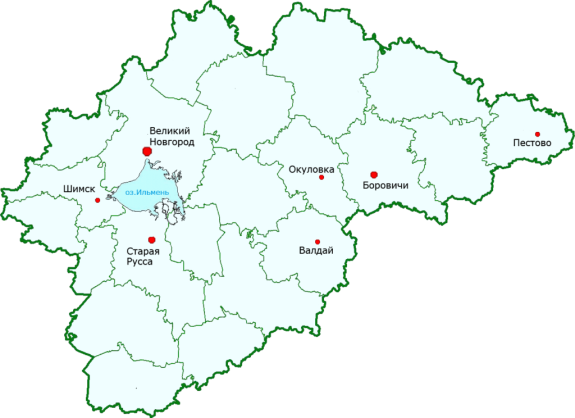 Лицевая сторона карточкиОбратная сторона карточкиОтветственный специалист, выполнявший анализ результатов ГИА-9 по предметуФИО, место работы, должность, ученая степень, ученое званиеПринадлежность специалиста к региональной ПК по учебному предмету, региональным организациям развития образования, повышения квалификации работников образования (при наличии)1.Истомина Евгения Анатольевна, доцент кафедры естественнонаучного, математического образования и ИКТ ГАОУ ДПО «ЛОИРО», к.п.нПредседатель РПК ОГЭ по географииСпециалисты, привлекаемые к анализу результатов ГИА-9  по предметуФИО, место работы, должность, ученая степень, ученое званиеПринадлежность специалиста к региональной ПК по учебному предмету, региональным организациям развития образования, повышения квалификации работников образования (при наличии)